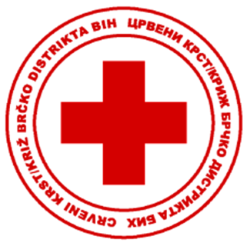 CRVENI KRST / KRIŽ BRČKO DISTRIKTA BIHЦРВЕНИ КРСТ / КРИЖ БРЧКО ДИСТРИКТА БИХ
PRIJAVA KANDIDATA ZA PREDAVANJE IZPRVE POMOĆI ZA VOZAČE MOTORNIH VOZILAПРИЈАВА КАНДИДАТА ЗА ПРЕДАВАЊЕ ИЗ ПРВЕ ПОМОЋИ ЗА ВОЗАЧЕ МОТОРНИХВОЗИЛАNAPOMENA: MOLIMO VAS DA PRIJAVU POPUNITE ŠTAMPANIM SLOVIMAНАПОМЕНА: МОЛИМО ВАС ДА ПРИЈАВУ ПОПУНИТЕ ШТАМПАНИМ СЛОВИМАPOTPIS–ПОТПИС  ______________________________IME I PREZIMEИМЕ И ПРЕЗИМЕIME JEDNOG RODITELJAИМЕЈЕДНОГРОДИТЕЉАDATUM  ROĐENJAДАТУМ РОЂЕЊАADRESA STANOVANJAАДРЕСА СТАНОВАЊАKATEGORIJA ZA KOJU POLAŽETEКАТЕГОРИЈАЗАКОЈУПОЛАЖЕТЕJEDINSTVENI MATIČNI BROJЈЕДИНСТВЕН МАТИЧНИ БРОЈBROJ TELEFONAБРОЈТЕЛЕФОНАDATUM PRIJAVEДАТУМ ПРИЈАВЕPISMO NA KOJEM ŽELITE DOKUMENTПИСМО НА КОЈЕМ ЖЕЛИТЕ ДОКУМЕНТLATINICALATINICAЋИРИЛИЦАЋИРИЛИЦАЋИРИЛИЦА